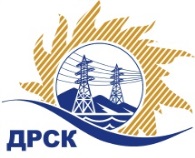 Акционерное Общество«Дальневосточная распределительная сетевая  компания»Протокол № 460/УТПиР-ВПзаседания закупочной комиссии по выбору победителя по открытому конкурсу без предварительного квалификационного отбора участников на право заключения договора: ПИР Строительство ПС 220/10 кВ КС-3 с трансформаторной мощностью 20МВА  закупка № 1114.1  раздел 2.1.1. ГКПЗ 2017№ ЕИС – 31705051031ПРИСУТСТВОВАЛИ: члены постоянно действующей Закупочной комиссии АО «ДРСК»  2-го уровня.Форма голосования членов Закупочной комиссии: очно-заочная.ВОПРОСЫ, ВЫНОСИМЫЕ НА РАССМОТРЕНИЕ ЗАКУПОЧНОЙ КОМИССИИ: Об утверждении результатов процедуры переторжки.Об итоговой ранжировке заявок.О выборе победителя конкурса.РЕШИЛИ:Вопрос № 1Признать процедуру переторжки состоявшейся.Утвердить окончательные цены заявок участниковВопрос № 2Утвердить итоговую ранжировку заявокВопрос № 31. На основании приведенной итоговой ранжировки поступивших заявок предлагается признать победителем конкурса ПИР Строительство ПС 220/10 кВ КС-3 с трансформаторной мощностью 20МВА  участника, занявшего первое место по степени предпочтительности для заказчика: ООО «Северэнергопроект» г. Вологда, ул. Комсомольская, 3 на условиях: стоимость заявки 6 766 806.53 руб. без учета НДС (7 984 831,71 руб. с учетом НДС). Срок выполнения работ: с момента заключения договора по 30.08.2018 г. Условия оплаты: в течение 30 календарных дней с момента подписания акта сдачи-приемки выполненных работ. Гарантийные обязательства:  2 года после ввода объекта в эксплуатацию.Коротаева Т.В.Тел. (4162) 397-205город  Благовещенск«09» июня  2017 года№п/пНаименование Участника закупки и место нахожденияОкончательная цена заявки, руб. без НДС1ООО «Северэнергопроект»г. Вологда, ул. Комсомольская, 36 766 806.532ООО «Компания Новая Энергия»г. Новосибирск, ул. Чаплыгина, 938 330 508.473ООО «Северный Стандарт»г. Москва, 1-й Хвостов переулок, 11А8 389 837.384АО «Ленгидропроект»г. Санкт-Петербург, ул. Испытателей, 229 898 548.005ЗАО «Восточно-Сибирских транспортных проектировщиков»г. Москва, Семеновская набережная, 2/1 стр. 110 900 000.016АО «Гидроэлектромонтаж»г. Благовещенск, ул. Пионерская, 20413 945 000.007ООО «Интер Энерго»г. Москва, Семеновская набережная, 2/1 стр. 114 516 861.668ООО «Братское монтажное управление Гидроэлектромонтаж»г. Братск, ул. Коммунальная, 2117 635 093.139ООО «ИНПЭС»г. Новосибирск, ул. Коммунистическая, 3522 400 000,00Место в итоговой ранжировкеНаименование и адрес участникаОкончательная цена заявки, руб. без НДСИтоговая оценка предпочтительности1 местоООО «Северэнергопроект»г. Вологда, ул. Комсомольская, 36 766 806.533,4712 местоООО «Компания Новая Энергия»г. Новосибирск, ул. Чаплыгина, 938 330 508.473,3403 местоООО «Северный Стандарт»г. Москва, 1-й Хвостов переулок, 11А8 389 837.383,3284 местоАО «Ленгидропроект»г. Санкт-Петербург, ул. Испытателей, 229 898 548.002,5775 местоЗАО «Восточно-Сибирских транспортных проектировщиков»г. Москва, Семеновская набережная, 2/1 стр. 110 900 000.012,3786 местоАО «Гидроэлектромонтаж»г. Благовещенск, ул. Пионерская, 20413 945 000.002,2217 местоООО «Интер Энерго»г. Москва, Семеновская набережная, 2/1 стр. 114 516 861.661,6578 местоООО «Братское монтажное управление Гидроэлектромонтаж»г. Братск, ул. Коммунальная, 2117 635 093.131,0359 местоООО «ИНПЭС»г. Новосибирск, ул. Коммунистическая, 3522 400 000,000,536Ответственный секретарь Закупочной комиссии: Елисеева М.Г._____________________________